Zmiany w CEIDG ważne dla przedsiębiorców.Z dniem 30 kwietnia br. wchodzi w życie Konstytucja Biznesu - jest to pakiet 5 ustaw zmieniających polską rzeczywistość biznesową. Nowe przepisy mają na celu przede wszystkim budowanie partnerskich relacji między przedsiębiorcami a urzędnikami oraz uproszczenie procedur założenia jak i prowadzenia firmy w Polsce.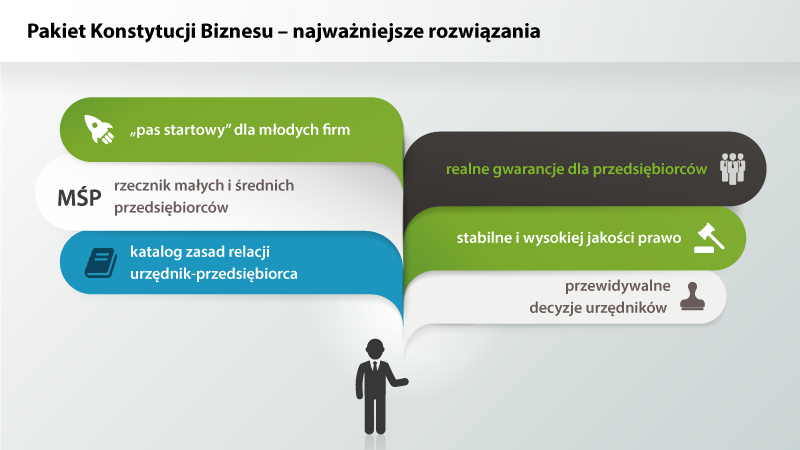 Najważniejszym aktem prawnym z pakietu Konstytucji Biznesu jest Prawo przedsiębiorców, 
które zastąpi dotychczasową Ustawę o swobodzie działalności gospodarczej (SDG) z 2004 roku.Do najważniejszych zapisów ustawy należy zaliczyć:Ulga na StartPoczątkujący przedsiębiorca może być zwolniony z obowiązku uiszczania składek na ubezpieczenie społeczne przez pierwsze 6 miesięcy prowadzenia działalności gospodarczej. Po tym czasie przedsiębiorca przez następne 24 miesiące będzie mógł korzystać z ulgi tzw. „małego ZUS”Z ulgi mogą skorzystać nie tylko osoby rozpoczynające działalność po raz pierwszy, ale też przedsiębiorcy, którzy podejmują działalność ponownie po upływie 60 miesięcy od dnia jej zawieszenia lub zakończenia i nie wykonują jej na rzecz byłego pracodawcy.Działalność nieewidencjonowanaBędzie to działalność osoby fizycznej prowadzona na małą skalę. Działalność ta nie będzie uznawana za działalność gospodarczą, w związku z czym nie będzie rodzić obowiązku uiszczania składek na ubezpieczenie społeczne i zdrowotne.Dochody z takiej działalności, trzeba opodatkować (podatek dochodowy rozliczany na zasadach ogólnych). W przypadku takiej działalności trzeba będzie prowadzić uproszczoną, dzienną ewidencję sprzedaży, a w zeznaniu podatkowym uwzględnić je jako przychody 
z innych źródeł. Istotnym warunkiem wykonywania takiej działalności jest to, aby uzyskany przychód nie przekroczył w żadnym miesiącu 50% kwoty minimalnego wynagrodzenia - tj. kwoty 1050 zł brutto. Należy mieć także na uwadze, że działalność nierejestrowa dotyczy wyłącznie osób, które w okresie ostatnich 60 miesięcy nie wykonywały działalności gospodarczej lub w okresie 12 miesięcy przed wejściem w życie ustawy Prawo przedsiębiorców nie były wpisane do CEiDG lub zostały z niej wykreślone.Przekroczenie dochodu (1050 zł brutto) powoduje konieczność złożenia wniosku o wpis do CEIDG w ciągu 7 dni od dnia, w którym nastąpiło przekroczenie.Wśród pozostałych zmian i uproszczeń wprowadzanych w ramach Konstytucji Biznesu 
znajdują się m.in.:zniesienie limitu czasowego dla zawieszenia działalności gospodarczej – instytucja zawieszenia bezterminowego;wprowadzenie zasady automatycznego wznowienia wykonywania działalności po upływie wskazanego okresu zawieszenia;zmiany dot. adresu miejsca wykonywania działalnościnowe możliwości zmiany danych w CEIDG;zmiany w dacie  zaprzestania i dacie wykreślenia z CEIDGwprowadzenie nowego kanału komunikacji z przedsiębiorcami- wiadomości SMSPozostały katalog najistotniejszych zmian w załączonych prezentacjach
 oraz na stronie http://konstytucjabiznesu.bizW związku z wprowadzeniem nowych przepisów, z dniem 30 kwietnia br. zmienia się wniosek CEIDG o wpis do Centralnej Ewidencji i Informacji o Działalności Gospodarczej. Tym samym wszystkie wnioski anonimowe przesłane do urzędu po dacie 27 kwietnia 2018 r. będą usunięte z systemu.